第10回排水処理技術セミナー主催：静岡県資源環境技術研究会、静岡県環境保全協会、静岡市環境保全推進協力会共催：静岡県工業技術研究所令和３年９月２９日（水）　13：30～16：00　　　　　　　　　　Web会議システムによる配信（詳細は裏面参照）１００名（定員になり次第締め切ります）　 プログラム(開始：１３：３０)　「排水処理に関する最近の課題と応用～凝集沈殿～」講師：栗田工業(株)ソリューション推進本部技術部門　水処理サポートプロジェクトグループ　　　大木康充　氏　　　　　　「排水処理技術の原理と処理方法の基礎第３回：凝集処理の実務と適正処理」講師：井辺技術士事務所　代表　井辺 博光 氏セミナーをお申込み後、申込期限経過後に、視聴に必要な招待メールをお送りします。●お申込みの際は、必ずE-mailアドレスをご記入ください。●セミナーの配信には、静岡県工業技術研究所のWeb会議システム（Cisco Webex Meeting)を利用しております。ブラウザでもご視聴いただけますが、安定した視聴には専用のデスクトップアプリの使用をお勧めします。アプリのインストールや視聴方法は以下のURLをご参照下さい。URL: https://www.iri.pref.shizuoka.jp/instruction/webkaigi_annai.pdf●各講演は、所定の時間帯のみ配信しております。配信時間をご確認のうえ、予定の時間になりましたらご参加下さい。	申込期限：令和３年９月２１日（火）	申 込 先：静岡県環境保全協会 事務局（担当：繁村、畔柳）	問 合 せ：０５４-２５４-９６６３（TEL）saep-mtoy07@topaz.ocn.ne.jp０５４-２５４-９６９３※参加票はありません。申込期限後、９月22日以降に招待メールを送ります。※ご記入いただいた個人情報は、当セミナー開催に関する目的以外に利用することはありません。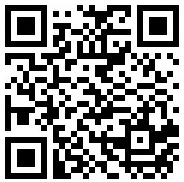 必要事項《①住所・会社名、②電話番号、③参加者の氏名・所属・役職・E-mail》を明記の上、下記のいずれかの方法でお申込下さい。参加申込書参加申込書参加申込書参加申込書参加申込書住所会社名〒〒〒〒電話番号参加者氏名所属・役職参加者E-mail参加者氏名所属・役職参加者E-mail